HOPELANDS PREPARATORY SCHOOL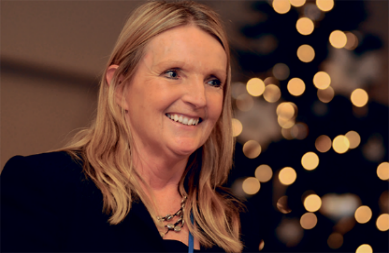 Sheila Bradburn – Headteacher and Head of Year 4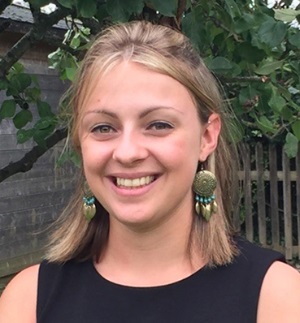 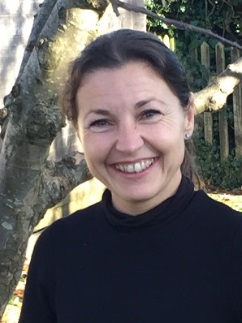 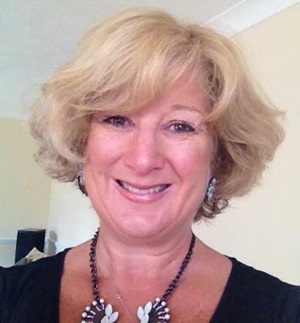           Ellie Porter	      Maria Boix                  Jo Preece                          Barbara Sands                   Hannah Gibbons      Head of Year 6	   Head of Year 5           Head of Year 3		Head of Year 2 		Head of Year 1 and Reception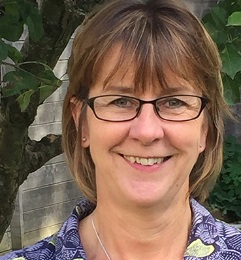 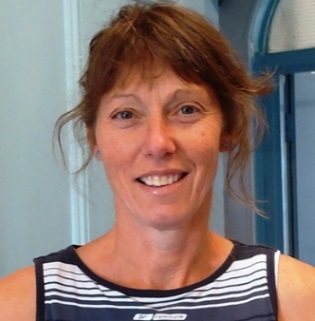 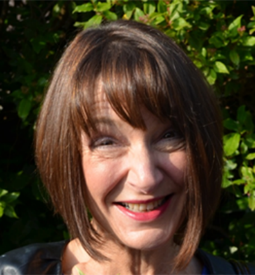                     Lizzie O’Dell	    Jacky McQuillan	       Jane Barrett                      Steve Evans                   Head of Music                  Head of PE                    Head of Art                    Head of Drama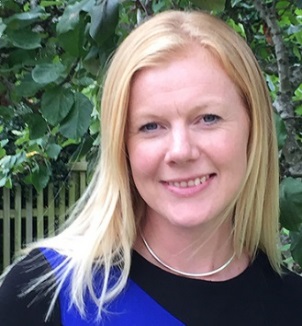 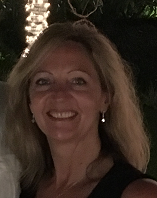    Suzanne Elmore 			  Nicky Tomlinson       SENCo	                                         Dance Teacher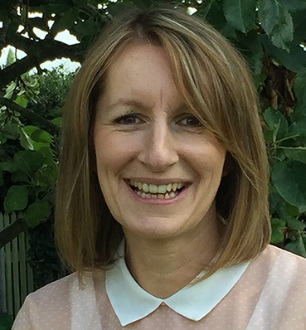 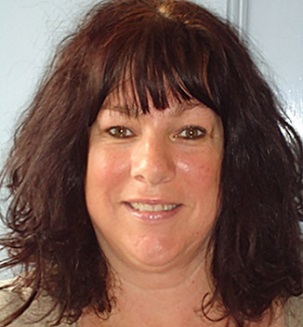 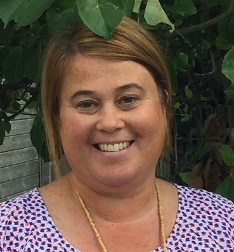                                 Claire Lord                                 Julie Charles                                Lucy Stick                          Teaching Assistant                      Teaching Assistant                     Teaching AssistantSUPPORT STAFF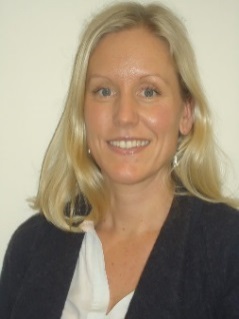 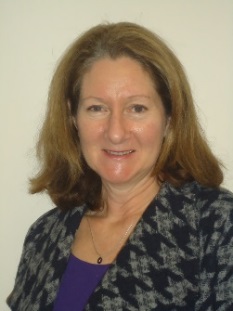                  		  Sonja Jones                                Michele Eccles                          Harriet Bloomer                		         Bursar                               School Administrator                        Bookkeeper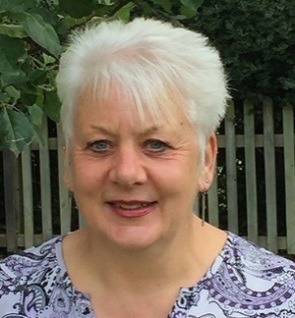 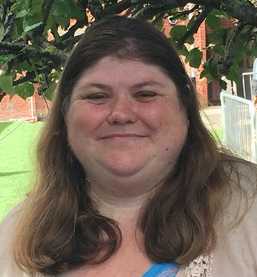 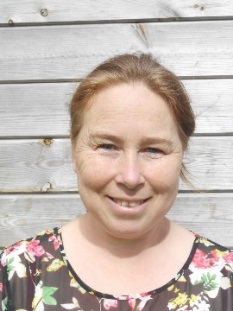           			     Pauline Seymour	                   Donna Roberts		 Sarah Bloodworth        			Lunchtime Supervisor                    Lunchtime Supervisor             Lunchtime Supervisor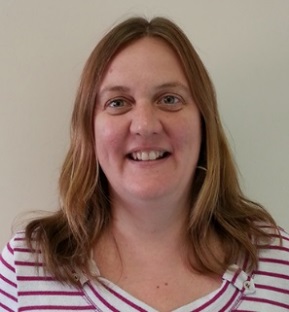 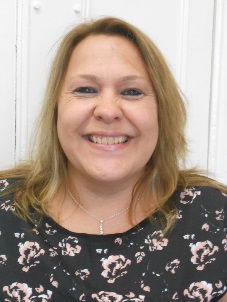 	      		       Charlie Coles		       Sara Brown		       	              			Morning and Afternoon Care	    Afternoon Care	       	      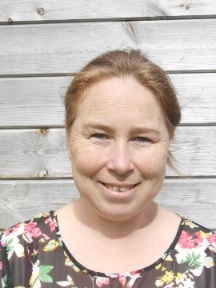 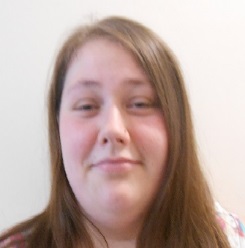             			 Roz Coombes			Sarah Bloodworth		Talia Messenger			Cleaning Staff			    Cleaning Staff			  Cleaning Staff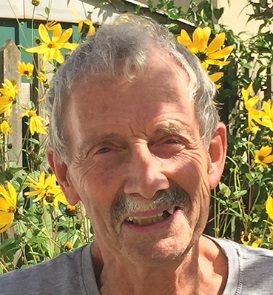 					      Roger Croft			                    				Maintenance			